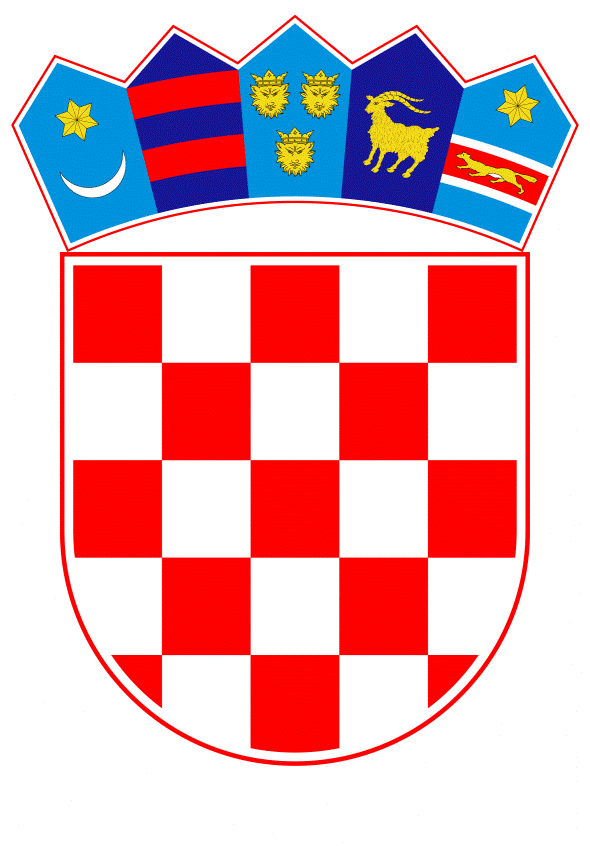 VLADA REPUBLIKE HRVATSKEZagreb, 14. travnja 2022.______________________________________________________________________________________________________________________________________________________________________________________________________________________________Banski dvori | Trg Sv. Marka 2 | 10000 Zagreb | tel. 01 4569 222 | vlada.gov.hrNACRTNACRT PRIJEDLOGA ZAKONA O PRESTANKU VAŽENJA ZAKONA O ELEKTRONIČKOJ ISPRAVIZagreb, travanj 2022.USTAVNA OSNOVA ZA DONOŠENJE ZAKONAUstavna osnova za donošenje Zakona o prestanku važenja Zakona o elektroničkoj ispravi sadržana je u odredbi članka 2. stavka 4. podstavka 1. Ustava Republike Hrvatske („Narodne novine“, br. 85/10 –pročišćeni tekst i 5/14 – Odluka Ustavnog suda Republike Hrvatske).OCJENA STANJA I OSNOVNA PITANJA KOJA SE TREBAJU UREDITI  ZAKONOM, TE POSLJEDICE KOJE ĆE DONOŠENJEM ZAKONA PROISTEĆIDonošenjem Zakona o elektroničkoj ispravi („Narodne novine“, broj 150/2005, u daljnjem tekstu: Zakon)  2005. godine je uvažen utjecaj informacijske tehnologije na društvo i osvijestila se  potreba za modernizacijom regulacije elektronički potpisanih dokumenta. Pristup koji je uzet prilikom izrade Zakona zauzeo je kao temeljni stav (paradigmu) da dokument koji je elektronički potpisan treba regulirati u našem pravnom sustavu kao poseban pravni institut. Taj pristup je zamijenjen novom premisom Uredbe (EU) br. 910/2014 Europskog parlamenta i Vijeća od 23. srpnja 2014. o elektroničkoj identifikaciji i uslugama povjerenja za elektroničke transakcije na unutarnjem tržištu i stavljanju izvan snage Direktive 1999/93/EZ (dalje u tekstu: Uredba eIDAS) da se pravna valjanost i važnost elektroničkih dokumenata postiže odredbama o zabrani njihove diskriminacije u usporedbi s onima na papiru pod uvjetom upotrebe elektroničkog potpisa koji kroz kriptografske metode jamči autentičnost sadržaja i autora i ostale mehanizme razrađene samom Uredbom (Usluge povjerenja) i ta paradigma je uvedena u nacionalno zakonodavstvo Zakonom o provedbi Uredbe (EU) br. 910/2014 Europskog parlamenta i Vijeća od 23. srpnja 2014. o elektroničkoj identifikaciji i uslugama povjerenja za elektroničke transakcije na unutarnjem tržištu i stavljanju izvan snage Direktive 1999/93/EZ („Narodne novine“ broj 62/2017., dalje u tekstu: Zakon o provedbi Uredbe eIDAS).   U pregledu ocjene stanja ističe se neusklađenost Zakona s temeljnim postavkama Uredbe eIDAS, dok su oba propisa na snazi. Zakon od adresata traži taksativno zadovoljenje elemenata elektroničke isprave koji su u tehnološkom smislu  zastarjeli te koristi terminologiju iz Zakona o elektroničkom potpisu koji je van snage od kolovoza 2017. godine i prilikom definiranja pojedinih pojmova (napredni elektronički potpis) ne prati suvremeni tehnološko pravni okvir.  Uredba eIDAS se s druge strane oslanja na usluge povjerenja,  poput kvalificiranog elektroničkog potpisa i kvalificiranog elektroničkog pečata i vremenskog žiga, čijom primjenom se u elektroničkoj komunikaciji omogućuju prekogranično korištenje i priznavanje u svim državama članicama te su temeljeni na tehnološko suvremenim rješenjima na području EGP.   Također, unatrag tri godine doneseni su i propisi koji se odnose na dokumentacijski ciklus elektroničkih dokumenta ali i iz područja arhivistike u smislu postupanja s elektroničkim dokumentima. Dokumentacijski ciklus elektroničkog dokumenta je reguliran Zakonom o arhivskom gradivu i arhivima („Narodne novine“, broj 61/2018, 98/2019) koji regulira/definira trajno čuvanje sadržaja zapisanog u digitalnom obliku kao i pretvorbu gradiva u digitalni oblik. Na snazi je i Pravilnik o upravljanju dokumentarnim gradivom izvan arhiva („Narodne novine, broj 105/2020) koji regulira postupanje s gradivom u elektroničkom obliku, mehanizme (prije) predaje gradiva u elektroničkom formatu kao i ulogu kvalificiranog elektroničkog potpisa u navedenim procesima. Uredba o uredskom poslovanju koju je Vlada Republike Hrvatske donijela 1. srpnja 2021. u potpunosti obuhvaća elemente dokumentacijskog ciklusa elektroničkih dokumenata u okviru Uredbe eIDAS, a koji su navedeni ovim Zakonom te propisuje pravila i mjere uredskog poslovanja u obavljanju poslova državne uprave, usklađene s navedenom Uredbom eIDAS. Nastavak procesa usklađivanja s Uredbom eIDAS je vidljiv i iz Zakona o izmjenama i dopuni Zakona o općem upravnom postupku (“Narodne novine, broj 110/2021) koji je Hrvatski sabor donio na sjednici 01. listopada 2021. godine i koji stupa na snagu 01. siječnja 2022. Odredbe Zakona o izmjenama i dopuni Zakona o općem upravnom postupku propisuju upotrebu elektroničkog potpisa upravo na način da se traži kvalificirani elektronički potpis na podnescima koji se dostavljaju javnopravnom tijelu elektroničkim putem (a ne više elektronička isprava), a koje stranke u fizičkom obliku vlastoručno potpisuju, s obzirom da je kvalificirani elektronički potpis izjednačen s vlastoručnim potpisom (na papiru) odnosno ima jednak pravni učinak kao vlastoručni potpis te pruža najvišu razinu sigurnosti elektroničkog pismena i njegovu neporecivost. Ovim Zakonom se izbacuju odredbe predmetnog Zakona koje se pozivaju na elektroničku ispravu i uvodi se nomenklatura iz Uredbe eIDAS. Odredbe Uredbe eIDAS, članka 25., izbacile su iz praktične primjene odredbe Zakona. Pojavom kvalificiranih certifikata elektroničkog  potpisa i elektroničkog pečata kao Usluge povjerenja koje imaju jednaki pravni učinak kao vlastoručni potpis i priznaju se u svim državama članicama dovelo je do toga da tijela javne vlasti u Hrvatskoj temeljem propisa donesenih u području njihovog djelokruga rada primjenjuju Uredbu eIDAS i Zakon o provedbi Uredbe eIDAS umjesto predmetnog Zakona.Donošenjem Zakona posljedično će se otkloniti zbunjujuće situacije za obveznike/adresate Zakona i Uredbe eIDAS. Smanjiti će se pravno-faktične nedoumice o uvjetima potrebnim za priznavanje elektroničkih dokumenta u pravnom prometu i izvršiti usklađenje s Uredbom eIDAS odnosno nacionalno zakonodavstvo uskladiti će se s europskom pravnom stečevinom.   Predviđa se „odgođeno“ stupanje na snagu Zakona sa danom 01. svibnja 2023. godine kako bi se izbjegao nastanak eventualnih pravnih praznina odnosno kako bi se tijelima ostavilo dovoljno vremena za prilagodbu postojećih odnosno donošenje novih propisa kojima će se predmetna materija u potpunosti regulirati u skladu sa Uredbom eIDAS.Stoga je nesporna potreba uklanjanja iz pravnog poretka Zakona kao nepotrebnog s obzirom da je donesena Uredba eIDAS i Zakon o provedbi Uredbe eIDAS, čija primjena je obvezujuća, a koji na drugačiji način od Zakona reguliraju predmetnu materiju. Navedeni propisi predstavljaju pravni temelj za korištenje  u nacionalnom zakonodavstvu elektroničkog kvalificiranog potpisa i elektroničkog pečata, kao Usluge povjerenja koje imaju jednaki pravni učinak kao vlastoručni potpis i priznaju se u svim državama članicama.    Sve odredbe Zakona koji se želi staviti izvan snage su zastarjele i u praksi zamijenjene u provedbi prednje navedenim propisima. OCJENA I IZVORI POTREBNIH SREDSTAVA ZA PROVEDBU ZAKONAZa provedbu ovoga Zakona nije potrebno osigurati dodatna sredstva u državnom proračunu Republike Hrvatske. TEKST PRIJEDLOGA ZAKONA, S OBRAZLOŽENJEMNACRT PRIJEDLOGA ZAKONA O PRESTANKU VAŽENJA ZAKONA O ELEKTRONIČKOJ ISPRAVIČlanak 1.Danom stupanja na snagu ovoga Zakona prestaje važiti Zakon o elektroničkoj ispravi („Narodne novine“, br. 150/05.)Članak 2.Ovaj Zakon objavit će se u „Narodnim novinama“, a stupa na snagu 1. svibnja 2023.O B R A Z L O Ž E N J E Uz članak 1.Ovim člankom se navodi da danom stupanja na snagu ovoga Zakona prestaje važiti Zakon o elektroničkoj ispravi („Narodne novine“, br. 150/05.)Uz članak 2. Odredbom ovog članka propisuje se stupanje na snagu Zakona o prestanku važenja Zakona o elektroničkoj ispravi na način da se ostavi dovoljno vremena tijelima za donošenje novih propisa odnosno izmjenu postojećih.  Predlagatelj:Središnji državni ured za razvoj digitalnog društvaPredmet:Nacrt prijedloga zakona o prestanku važenja Zakona o elektroničkoj ispravi